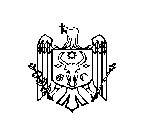 DECIZIE nr. 2/3din 14 aprilie 2017Cu privire la aprobarea Programului de reparaţie şi întreţinere a drumurilor publice locale din cadrulraionului Ştefan Vodă pentru anul 2017În temeiul Legii pentru modificarea și completarea Legii bugetului de stat pentru anul 2017 nr. 279/2016 și Hotărârii Guvernului nr.1468 din 30.12.2016 privind aprobarea listelor drumurilor publice naționale și locale din Republica Moldova;În baza art. 43 alin. (1), lit. (g), art. 46 din Legea nr.436–XVI din 28 decembrie 2006 privind administraţia publică locală, Consiliul raional Ştefan Vodă DECIDE:1. Se aprobă Programul de reparaţie şi întreţinere a drumurilor publice locale din cadrul raionului Ştefan Vodă pentru anul 2017, în continuare Program, (se anexează).2. Programul va fi finanţat din sursele financiare acumulate la bugetul raional, din contul transferurilor curente primite cu destinație specială între bugetul de stat și bugetele locale de nivelul II pentru infrastructura drumurilor.3 Controlul executării prezentei decizii se atribuie dlui Nicolae Molozea, preşedintele raionului Ştefan Vodă. 4. Prezenta decizie se comunică:Oficiului teritorial Căuşeni al Cancelariei de Stat;Direcţiei construcţii, gospodărie comunală şi drumuri;Direcţiei finanţe;Prin publicare pe pagina web și înMonitorul Oficial al Consiliului raional Ștefan Vodă.Preşedintele şedinţei                                                                          Aurelia RoscolotencoSecretarul Consiliului raional                                                                           Ion ŢurcanAnexăla  decizia Consiliului raional Ştefan Vodănr. 2/3 din 14 aprilie 2017PROGRAMUL de reparaţie şi întreţinere a drumurilor publice locale din raionul  Ştefan Vodă pentru anul 2017REPUBLICA MOLDOVACONSILIUL RAIONAL ŞTEFAN VODĂNr  d/oNr drumDenumirea drumuluiTronsonul   (km)Sursepreconizate(mii lei)Termen de îndeplinireLucrările preconizate1L 592R 30 drum de acces spre CăplaniPK 0+00-2+00 Total – 2000 m/l578,5Mai-noiembrieReparația drumurilor împetrite cu adaos de materiale L 592R 30 drum de acces spre CăplaniPK 5+00 – 5+370PK 6+00 – 6+150Total   520 m/l 399,0 Mai-noiembrieReparația îmbrăcămintei rutiere cu piatra sparta  h =15 cm 2L 584Stefan Voda - StefanestiVolintiri –Alava PK 0+50 – 0+300;  PK 1 + 200 - 1+400;PK 11+800 - 12+200 Total   850 m/l652,1Mai-noiembrieReparația îmbrăcămintei rutiere cu piatra sparta  h =15 cm 3L 586R 30 drum de acces spre tabăra Dumbrava640 m.l.409,3Mai-noiembrieReparația îmbrăcămintei rutiere cu piatra sparta  h =15 cm . Strat de egalizare h -4,5 cm (180 m2)4L 595,1 Drum de acces spre s. SloboziaPK 0+320 – 2+700PK1+650 -1+800 (150 m.l.)PK2+700 – 3+100 (400m.l.)1350,0Mai-augustReparația îmbrăcămintei rutiere cu beton asfaltic5L 594R 30 Drum de acces spre or. Ștefan Voda PK 2+550 – 3+00   (450 m.l.)562,2Mai-augustReparația îmbrăcămintei rutiere cu beton asfaltic6L 583Ermoclia-AlavaPK  0+00 - 0+180452,1Mai-augustReparația îmbrăcămintei rutiere cu beton asfaltic7L 584Stefan Voda - StefanestiVolintiri – Alava (Volintiri)620 m-l 809,5Mai-augustReparația îmbrăcămintei rutiere cu beton asfaltic8Întreținerea drumurilor publice locale130 km3000,0PermanentÎntreținerea de vara; întreținerea de iarna; asigurarea securității circulației rutiereTOTAL 8212,7Sold nerepartizat 2870,00 